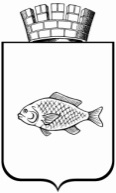 ИШИМСКАЯ ГОРОДСКАЯ ДУМАРЕШЕНИЕВ соответствии с Жилищным кодексом Российской Федерации, Федеральным Законом от 06.10.2003 № 131-ФЗ «Об общих принципах организации местного самоуправления в Российской Федерации», Уставом города Ишима, Ишимская городская Дума РЕШИЛА:    1. Внести в решение Ишимской городской Думы от 26.12.2012 № 201 «Об утверждении Положения о порядке предоставления жилых помещений муниципального специализированного жилищного фонда города Ишима» (в редакции от 03.02.2014 № 286, 24.04.2014 № 303, от 01.09.2014 № 329, от 30.06.2016 № 59, от 25.11.2016 № 92, от 31.05.2018 № 195) следующие изменения:1.1.  Пункт 2.15. Положения изложить в следующей редакции: «2.15. В случае увольнения со службы, прекращения трудовых отношений с организацией (учреждением), окончания пребывания на выборной должности наниматель и члены его семьи обязаны в течение одного месяца освободить жилое помещение с подписанием акта приема-передачи жилого помещения. В случае отказа освободить служебное жилое помещение граждане подлежат выселению в судебном порядке без предоставления других жилых помещений, за исключением случаев, предусмотренных Жилищным кодексом Российской Федерации».1.2.  Пункт 4.1. Положения изложить в следующей редакции:«4.1. Жилые помещения маневренного фонда предназначены для временного проживания:а) граждан в связи с капитальным ремонтом или реконструкцией дома, в котором находятся жилые помещения, занимаемые ими по договорам социального найма;б) граждан, утративших жилые помещения в результате обращения взыскания на эти жилые помещения, которые были приобретены за счет кредита банка или иной кредитной организации либо средств целевого займа, предоставленного юридическим лицом на приобретение жилого помещения, и заложены в обеспечение возврата кредита или целевого займа, если на момент обращения взыскания такие жилые помещения являются для них единственными;в) граждан, у которых в результате чрезвычайной ситуации единственные жилые помещения стали непригодными для проживания либо признаны подлежащими капитальному ремонту, реконструкции или перепланировке;г) граждан, чьи жилые помещения стали непригодными для проживания в результате признания многоквартирного дома аварийным и подлежащим сносу или реконструкции;д) иных граждан в случаях, предусмотренных законодательством»1.3. Пункт 4.6. Положения дополнить подпунктом г):«г) до отселения граждан, чьи жилые помещения стали непригодными для проживания в результате признания многоквартирного дома аварийным и подлежащим сносу или реконструкции.»2.	Опубликовать настоящее решение в газете «Ишимская правда», в сетевом издании «Официальные документы города Ишима» (http://ishimdoc.ru), и разметить на официальном сайте муниципального образования город Ишим в информационно-телекоммуникационной сети «Интернет».3. Контроль за выполнением настоящего решения возложить на постоянную комиссию Ишимской городской Думы по бюджету, экономике и предпринимательству.Глава города 								        Ф.Б. Шишкин 23.11.2022   №154О внесении изменений в решение Ишимской городской Думы от 26.12.2012 № 201 «Об утверждении Положения о порядке предоставления жилых помещений муниципального специализированного жилищного фонда города Ишима» (в редакции от 03.02.2014 № 286, 24.04.2014 № 303, от 01.09.2014 № 329, от 30.06.2016 № 59, от 25.11.2016 № 92, от 31.05.2018 № 195)